Additional file 2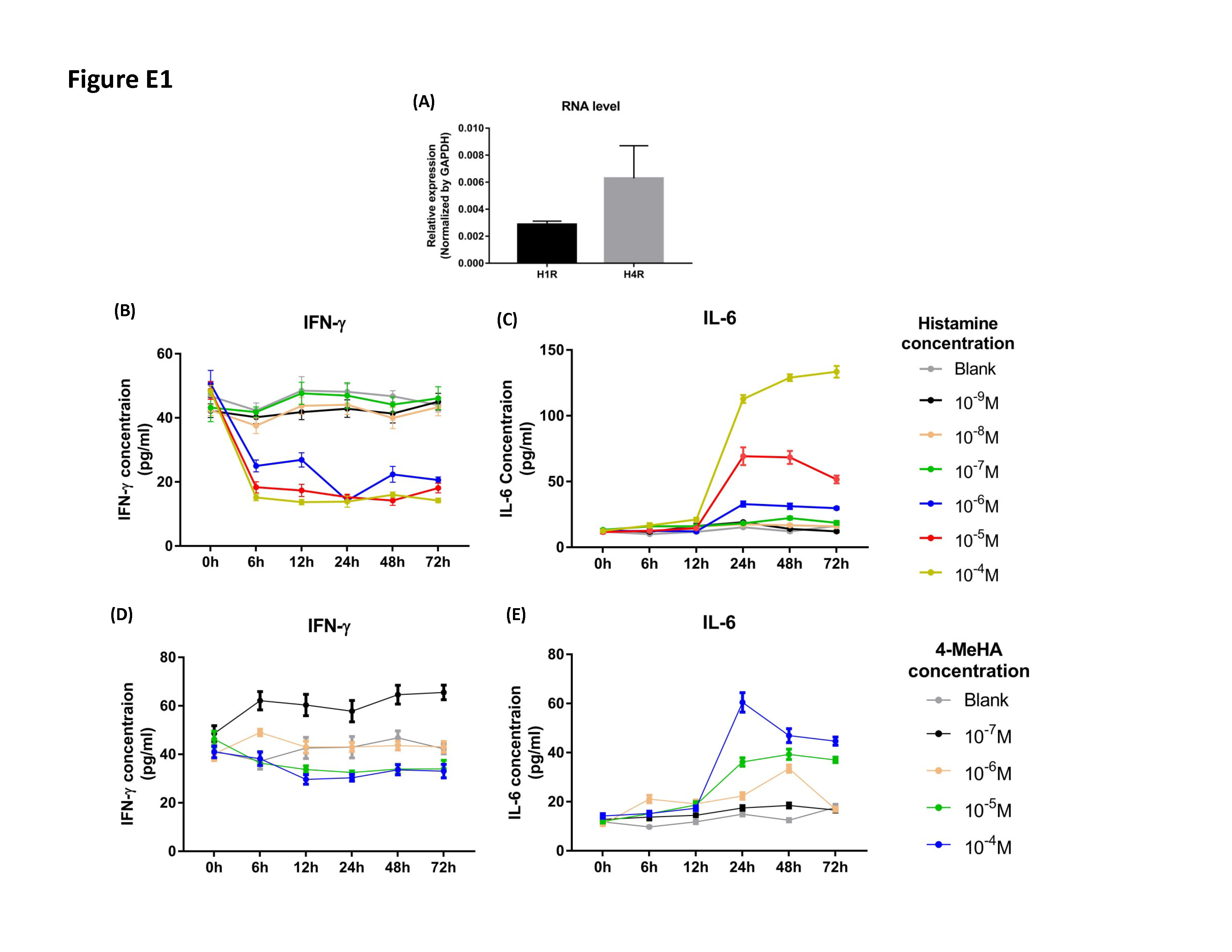 Figure S1. Dose and time point experiments for secretion of IFN-γ and IL-6 in U937 cells upon histamine or 4-MeHA stimulation. The relative mRNA expression levels of H1R and H4R in U937 cells were analyzed by quantitative PCR (A). Data shown as mean ± SD. Secretion of IFN-γ and IL-6 was shown following the time series (from 0h to 72h) in different concentrations of histamine (B, C) or 4-MeHA (D, E). Data shown as mean ± SEM. 